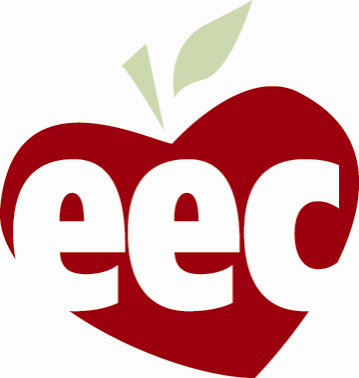 PROFESSIONAL QUALIFICATION CERTIFICATIONAPPLICATION PACKETFor Questions, contact EEC at:Phone: (617)988-6600 (ask for the Professional Qualification Unit)Email: eecprofdev@massmail.state.ma.us  IntroductionThank you for your interest in applying for an EEC professional qualifications certification.  This application packet includes information to help you complete your application correctly.  Please carefully review the information contained in this packet before you apply. What is EEC Professional Qualification Certification? To work in a large group child care program as a Teacher, Lead Teacher or Director, you must be qualified.  There are six positions for which you may qualify:  Infant-Toddler TeacherPreschool TeacherInfant Toddler Lead TeacherPreschool Lead TeacherDirector IDirector IIPlease see EEC regulation 606 CMR 7.09(18) Additional Requirements for large Group and School Age Child Care Programs Serving Children Younger Than School Age.  For additional information, please visit http://www.mass.gov/edu/birth-grade-12/early-education-and-care/licensing/licensing-resources-for-group-and-school-age-child-care-programs/licensing-regulations-for-group-and-school-age-child-care.html Who Can Apply?You must be working or plan to work in an early education and care program in Massachusetts.  Applications will only be processed for someone who is already working or seeking a job in an early education and care program in Massachusetts.   How to Apply for Professional Qualification Certification You must complete the EEC professional qualification certification application and submit it with supporting documentation to the EEC Professional Qualification Certification Unit to have it reviewed and verified.  Once your application and accompanying documentation is reviewed and verified, you will receive a certificate in the mail for the position(s) you qualify for unless your information is incomplete or does not meet any of the EEC qualification criteria.  If you are missing documentation or do not meet any of the EEC qualification criteria, you will receive a notice in the mail that explains what you need in order to become certified.   Note: applications that include transcripts of coursework outside of the United States may take a little longer.Applying Online for Professional Qualification CertificationYou may apply online or you may download a copy of the application and submit it by mail.  You will be asked to set up a single sign in user account ( if you do not have one) and can then choose "professional certification" to access the application. You must still submit your work verification and transcripts by mail.  Your application cannot be reviewed until your supporting documentation is received. Apply online at https://www.eec.state.ma.us/tqNote: EEC certification can only be obtained through the process defined in this application packet. Creating an application online does not guarantee your certification. Also, creating a PQ Registry profile (which is required by regulation) DOES NOT certify you.( see pg. 16 for PQ Registry information). EEC certification can only be obtained through the process defined in this application packet.  Creating your individual profile on the PQ Registry DOES NOT certify an educator.  (See pg.16 for PQ Registry information)Application for Professional Qualification CertificationPlease complete this entire application and attach all supporting documentation.  Incomplete applications or those missing necessary documentation will be returned to you for resubmission with requested materials.CHECK ONE   □This is my first application to EEC□Upgrade application for Certificate # ________________ for __________________________Name:____________________________________________________________________________________                First Name                                              Middle Name                               Last NameMaiden Name (if applicable):  _____________________________________________ Date of Birth: __/__/__ 											        (DOB required)Last four digits of your Social Security #: XXX-XX-__ __ __ __  Email:_______________________________Home Address: _____________________________________________________________________________                                        Street                                    Apt. #__________________________________________________________________________________________                City/Town                                    State                                                         Zip CodeHome Phone: (____)___________   Work Phone (____)___________ Cell Phone (____)__________________Mailing Address (if different from home address)__________________________________________________Street                                    Apt. #__________________________________________________________________________________________                City/Town                                    State                                                         Zip CodePLEASE CHECK ALL THAT APPLY:Applications will only be processed for applicants who are working in or are seeking employment in an early education and care program in Massachusetts.□ I am moving to MA and I plan to work in early education and care in MA  □ I live in MA and I am looking for a job in MA   □ I currently work in early education and care in MA □ I live in MA and I am currently not working□ I have completed my Professional Qualifications Registration□ I have a job application pending at one of the following types of programs in MA	            	  □ Family Child Care □ Infant and Toddler Program □ Preschool Program □ School Age ProgramPLEASE ATTACH THE FOLLOWING FORMS (IF APPLICABLE)Enclose an official college transcript.  Copies cannot be accepted.If the official college transcript is from a foreign country, it must be submitted with an evaluation from an agency that provides foreign credential evaluation services and, if applicable, translates it into English. Examples of Agencies that provide these services:Educational Credential Evaluators, Inc.P.O. Box 514070Milwaukee WI 53202-3470(414)289-3400www.ece.org    Evaluation Service, Inc.   333 W. North Avenue, #284   Chicago, IL 60610   (847) 477-8569   www.evaluationservice.net Center for Educational  Documentation       P.O. Box 170116Boston, MA 02117(617) 338-7171www.cedevaluations.com NOTE:  EEC does not recommend or endorse any of these services but is providing contact information for them as a convenience for applicants. Applicants should also be aware that there are costs associated with evaluation and translation services. Enclose a copy of your degree if it is not on your transcript.Enclose Work Verification Form(s) verifying your work experience(s) by a supervising Lead Teacher or Director.   You cannot verify your own experience or alter the signed forms.Enclose Application Form (signed and dated)Attach High School Diploma or G.E.D. if you are applying for teacher OR are under 21 years of age;Attach copies of course certificates and assure that they clearly indicate that the training is approved for CEUs.  (PDPs or workshop attendance verification are not substitutes for CEUs and cannot be accepted).Keep a copy of your complete application packet for your records.NOTE:  Only submit necessary documentation.  Please do NOT send resumes, CORI forms, First Aid, CPR, or medical information.I attest, to the best of my knowledge, that all information contained herein is true and accurate.Applicant Signature: ________________________________________ Date _______________________Return Application to EEC:      Department of Early Education and Care              Professional Qualifications Unit              51 Sleeper St. 4th Floor              Boston, MA 02210EEC VERIFICATION OF PRACTICUM/WORK EXPERIENCE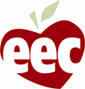 To Be Completed by Employer in Center Based Child Care (Small or Large Group)To be certified by EEC, applicants must have verification of experience caring for children under age 7 (not yet enrolled in first grade) or children with special needs under age 16.  Center Name (where experience was gained)                                        Center AddressApplicant NameApplicant AddressPlease copy this form to complete a separate sheet for each position held and each age group.                                                                                                           Circle one age group:Position:  ____________________________________Infant/Toddler  Preschool Mixed Toddler/Preschool Is this work experience _____ or practicum ______                                                              From:  Mo/Day/Year   to:  Mo/Day/Year                            Circle one type of year:   Full year    School year            ___/___ /___           ___/ ___ /_____                                                                          Was work experience more than 12 hrs per week?    	     Circle One:   Yes or No If no how many hrs/week____Did this position include experience with special needs children? Circle One:   Yes or No. If yes list Ages____   I attest that the above information is, to the best of my knowledge, true and accurate.Signature _______________________________________	Printed Name______________________________Date __________________Title_________________________ EEC Certificate #: _____________________                              (administrator, supervising lead teacher, or college instructor)   Telephone________________________PLEASE RETURN COMPLETED AND SIGNED WORK EXPERIENCE FORM TO APPLICANTVERIFICATION OF PARACTICUM/WORK EXPERIENCEIN FAMILY CHILD CARETo Be Completed and Signed by Lead Teacher Qualified Supervisor for Family Child Care Provider or Family Child Care AssistantAn applicant with family child care experience must verify that and EEC qualified director or lead teacher supervised the experience.  Supervised experience must occur every other month for the number of months of experience required for a level of qualification.  Each supervision must include an observation of the applicant caring for children and a conference with the applicant.  ____________________________________________      ______________________/__________________________________________Applicant Name (family child care provider or assistant)            FCC License               FCC Program #______________________________________________________________________________________Address of ApplicantDates of supervised experience:                 From:  Mo/Day/Year    to    Mo/Day/Year                                                                        ___/___/_____          __/____/_____Was experience more than 12 hours per week?  Circle One:  Yes or No If no how many hours per week?_____        Please Complete This Supervised Experience Log:I attest that the above information is, to the best of my knowledge, true and accurate.Signature _______________________________________Printed Name______________________________Date __________________ Telephone_________________________ EEC Certificate #: ________________PLEASE RETURN COMPLETED AND SIGNED WORK EXPERIENCE FORM TO APPLICANTAPPENDIX:  Useful DefinitionsCertificate Program:The Child Development Associate (CDA), Montessori Certificate, One Year Community College Certificate Program or alternative early childhood teacher preparation program which combines post-secondary education equal to 112 credits and practicum or supervised experience working with an advisor.Continuing Education Unit:  A unit of recognition  for successful completion of a post-secondary early childhood learning program designed for staff at early education and care programs.  One CEU is granted for 10 contact hours.  EEC will accept CEUs issued by the following organizations:Accredited colleges or universities: http://www.ope.ed.gov/accreditation/Training institutes with the International Association for Continued Education and Training (IACET) accreditation http://www.iacet.org/Massachusetts Association for the Education of Young Children (MassAEYC): http://www.massaeyc.com/National Association for the Education of Young Children (NAEYC):  http://www.naeyc.org/The National Coalition for Education and Cultural Programs (NCECP):  http://www.ncecp.org/Other entities, as approved by EECAlternative Early Childhood Training Program: A post-secondary early childhood teacher training program, approved by EEC, which includes both academic study in the required categories and at least one practicum as defined below. (See page 13 for categories of study) Practicum: A minimum of 150 hours, over at least an eight week period, of direct work with infants and toddlers or preschoolers, supervised by personnel from an institution of higher learning or an alternative early childhood training program, with at least three site visits, including conferences, and placement with a lead teacher qualified staff member.  Responsibilities of the student intern shall include program planning, parent relations, and management of the whole group for a portion of the placement.  The practicum must be with the appropriate chronological or developmental age to qualify staff to work with the corresponding age group.  One practicum may substitute for nine months of work experience.Related Field of Study:A program at an accredited institution of higher learning which includes the study of care giving, development, education, health care, or psychology of children, birth to eight years of age, or provision of direct services to children and their families.  Work Experience:  Supervised experience in providing direct care and teaching during all types of program activities to a group of children, under seven years of age, and not yet enrolled in first grade, or to children up to age 16  with special needs. Work experience of at least 12 hours per week on a regular basis in periods of a least four weeks in one program will be considered full time experience. Work experience of less than 12 hours per week will be counted as follows:10 hours of  per week for 5 consecutive weeks at one program is equivalent to one month of work experience.  All work experience( whether paid or unpaid) must be supervised by a lead teacher qualified staff and must include at least monthly supervision meetings which have been documented. [See staff supervision requirements 606 CMR 7.09 (17)(b) &(c)]Work experience must be in a licensed group child care program, family child care home. (Exceptions for experience in programs not licensed by the Department may be made on a case-by case basis).APPENDIX:  Summary of QualificationsThis is a summary of qualifications.  More detailed and complete information is located on pg. 10, 11, 12 of this document to help you determine your qualification level.To Be a:                                               You Need:                                           You Need:             Level 1:  Teacher, Infant-Toddler and/or PreschoolEducation Needed:You must  have a high school diploma (or be at least 21 years of age); and,You must have completed a three-credit college course( from an accredited college) in Child Growth and Development.  This course may also be called Child Psychology or Developmental Psychology.  However, the course description will be reviewed to determine if it meets the criteria for child growth and development birth to age 8 or 12.   Course Substitutions:Child Development Associate Credential (CDA)Graduation from an approved 2-year high school child care program in Massachusetts since 1989 with a recommendation letter from the high school program director, a copy of your high school diploma and transcript.  Other courses may substitute if a course description is sent with the transcript that shows the course was about child growth and development, birth to age 8 or 12. Courses that will NOT Substitute:Introduction to Psychology, Human Growth and Development Through the Lifespan, or Developmental Psychology Across the LifespanWork Experience Needed:You must have 9 months of supervised work experienceTo qualify for both infant-toddler and preschool teacher you must have at least 3 months of work experience with each age group or a supervised practicum with the appropriate age group for which college credit was earnedWork experience in a mixed toddler/preschool group counts towards both infant-toddler and preschool certification50 hours of consistent work at one program is equivalent to one month of work experience.Work experience must be at least 12 hours per week for 4 weeks in one program with one group of children to count as one month of experience.Occasional substitute teaching does not count.   However, a “permanent” substitute position at one center will be counted.Experience Substitutions:An associate’s or bachelor’s degree in early childhood education or a related field will substitute for 6 months of the required experienceA bachelor’s degree in an unrelated field will substitute for 3 months of required work experienceFor Infant-Toddler Teacher, 1 CEU (10 hours of instruction) in Infant and Toddler Development, Careand/or Program Planning may substitute for 3 months of required work experience.Level 2:  Lead Teacher, Infant-Toddler and/or PreschoolEducation needed:You must  have three credits in Child Growth and Development and; You must have completed 9 additional college credits in three categories of study in Early Childhood Education ( other than Child Growth and Development) including:3 college credits in early childhood curriculum, program planning or behavior management (for lead teacher-preschool level), and/or3 college credits in infant-toddler care and education (for infant-toddler lead teacher certification).The other credits may be in other early childhood education categories of study except Child Care Administration (See pg.13 for categories of study).  Education Substitutions:A Child Development Associate (CDA) Credential substitutes for the education requirements for lead teacher.Continuing Education Units (CEU’s) may substitute for college credit.  Up to 4 CEU’s may be used to substitute for one 3 credit course.If you submit a Montessori Certificate, you must also show a transcript for completion of Child Growth and Development.  The Montessori certificate must be an original. The Montessori certificate must be from a recognized program affiliated with the Montessori Accreditation Council for Teacher Evaluation (MACTE). In addition to the Montessori certificate, there must be proof of at least 250 contact hours for the academic phase, 64 contact hours for the seminars and 720 contact hours practicum.PreK-3 Certification for Children with Special Needs from the Department of Elementary and Secondary Education will qualify an individual as Lead Teacher Preschool.Work Experience Needed:The number of months of experience is determined by the degree that you hold:36 months of experience if you have a High School Diploma or G.E.D.27 months of experience if you have a Certificate Program such as a CDA, community college or Montessori credential18 months of experience if you have an Associate's degree in Early Childhood Education or a related field27 months of experience if you have an Associate's degree in an unrelated field18 months of experience if you have a Bachelor's or advanced degree in an unrelated field9 months of experience if you have a Bachelor's or advanced degree in Early Childhood Education or a related fieldIf the date of your degree award is not on your transcript, please also submit a copy of your diploma.Work Experience Substitutions:A practicum, also called "student teaching", substitutes for 9 months of work experience.  Credit for the practicum must be verified by the transcript and a practicum verification form signed by the college supervisor.A pre-practicum, also called "field work" is not considered a full student teaching experience and does not count towards work experience.Level 3:  Director I and Director IIDirector I Education Needed:Meet the education requirements for a Lead Teacher and:Complete an additional 2 college credits or 3 CEU’s in Child Care Administration Complete an additional 2 credits or 3 CEU’s in Early Childhood Education, in a category of study other than Child Care Administration ( A total of 16 credits)Director II Education Needed:Meet the education requirement for Director I and:Completed an additional 2 college credits or 3 CEU’s in Policy Management, Supervision, Families and Communities, Child Care Policy, Health and Safety in Early Childhood Programs, or Children with Disabilities ( A total of 18 credits)Director I Work Experience Needed:Meet the work experience requirement for a Lead Teacher and have an additional 6 months of work experience as a Lead Teacher.Director II Work Experience Needed:No additional work experience is needed for Director II certification if Director I work experience is already met.APPENDIX:  Categories of Study Required for CertificationCategories of study must be met with credits from an accredited institution of higher learning, alternative early childhood training program or with Continuing Education Unit (CEUs).    4 CEUs in the same category of study are equal to 3 credits; 3 CEUs in the same category of study are equal to 2 credits.    CEUs will not be accepted for Child Growth and Development; this must be a 3 credit course.  No more than 3 of the required 12 credits for lead teacher certification may be met with CEUs. The study of Early Childhood Education is categorized as follows:Child Growth and Development, Birth – Eight YearsPlanning Programs and Environments for Young ChildrenCurriculum for Early Childhood SettingsChild and Classroom ManagementAdvanced or Specialized Early Childhood Education or DevelopmentChildren with Special Needs, Birth- 16 yearsInfant and Toddler Development, Care, and Program PlanningHealth and Safety in Early ChildhoodFamilies and CommunityChild Care PolicySupervision or Staff Development in Early Childhood EducationChild Observation, Documentation and AssessmentChild Care Administration Prior to taking a course, contact the college to verify that the course will meet EEC requirements.  Courses must be from an accredited college.  For more information and a list of accredited colleges, please visit: http://www.ope.ed.gov/accreditation/ Please note that colleges from foreign countries must be accredited in that country.  Massachusetts Colleges Online (MCO)Massachusetts Colleges Online (MCO) is a consortium of the 15 community colleges and 9 state colleges of Massachusetts.  The institutions have joined to share their convenient and flexible online courses and programs with students throughout the state and beyond.   Here is a link to their website:  http://www.mco.mass.edu/colleges.jsp                                                    APPENDIX:  Common QuestionsHow can I gain experience if I cannot get certified to work in a licensed center?Work experience can be obtained as an assistant teacher or classroom aide, either paid or volunteer, as long as you receive regular supervision by a lead teacher. How can my experience as a family child care educator count towards certification?Your work as a family child care educator can count if your experience was supervised by a Director or lead teacher who observes  you caring for children and meets with you to discuss the observations.  Supervision visits must be made a least every other month, over a nine month period of time.  Will my work experience as a nanny, babysitter, Sunday school teacher, or working in a play group count towards certification?No. Only experience at licensed child care centers, licensed family child care homes, preschools, public or private kindergartens or equivalent programs count towards certification. The center where I worked in Massachusetts is closed.  How can I get verification of my work experience?If the center that closed was in Massachusetts, you can write a statement about the work experience, sign it under penalty of perjury, and have the statement notarized.If I apply for a certification, but am qualified for something higher, will I receive the higher certificate? You will receive the highest certification for which you are qualified based on the documents you submit.  If you apply for higher certification than your documentation supports you will also receive a letter of explanation with the appropriate certificate.Does my work experience count if I work in a program routinely, but do not work every day?50 hours of consistent work at one program is equivalent to one month of work experience.  Work experience must be in a licensed group child care center, family child care home or equivalent program accepted by EEC.If I apply for a certification, but am not qualified, how will I know what I need in order to complete my application?You will receive a letter stating that your certification is incomplete with a detailed request for additional information. Your original transcripts and application will be returned to you with the incomplete letter.  You will need to re-submit all of the documents with your additional information when you reapply for your certification. How long will it take to receive my certificate? It depends on whether your application is complete.  You should expect to receive either your certificate or a detailed letter explaining what additional documentation is necessary within two weeks from the day EEC received your application  if your documentation is from the United States.  If your documentation is from a country outside the U.S., your application review will take longer. You may check on line for the date your application was received.  APPENDIX: EEC Educator and Provider Regional PartnershipsAPPENDIX:  Other Important and Related EEC InformationProfessional Qualifications Registry: Registration is required for EEC-licensed center-based programs and family child care homes to comply with the regulations and access professional development resources.  Educators in programs not subject to EEC licensure that are participating in EEC’s Quality Rating Improvement system (QRIS) pilot also need to register.  If you are working in early education or out-of-school time and have not registered yet, you can do so today at: https://www.eec.state.ma.us/PQRegistry/  https://www.eec.state.ma.us/pqregistry/UserInstructionsforEducators.pdfhttps://www.eec.state.ma.us/pqregistry/UserInstructionsForPrograms.pdfQuality Rating and Improvement System (QRIS): A Quality Rating & Improvement System (QRIS) is a method to assess, improve, and communicate the level of quality in early care & education and after-school settings. (Stair Steps to Quality, United Way Success by Six, p. 4)   QRIS are similar to other consumer rating systems, in that they "rate" goods or services to provide customers with a better understanding about the quality of that item.   Programs that employ educators with degrees have the potential for a higher rating on the improvement scale.  EEC launched the provisional QRIS standards in March 2010. 850 programs across the state are now engaged in the pilot process. The QRIS pilot will allow EEC to learn more about how the rating process works and make informed decisions regarding necessary enhancements prior to full implementation scheduled for January 2011. For more information visit:    http://www.mass.gov/edu/birth-grade-12/early-education-and-care/provider-and-program-administration/quality-rating-and-improvement-system-qris.html  EEC Core Competencies: The 8 core competency areas and subcategories reflect the knowledge, skills, and dispositions necessary for all educators, youth workers, and administrators working in the early education and care and out-of-school time field. Professional development opportunities sponsored by EEC align with core competency areas. For more information visit: http://www.eec.state.ma.us/docs1/prof_devel/core_comp_packet.pdf 		Professional Development Requirements:The EEC Licensing Regulations require educators to participate in professional development activities.  There are different requirements based on the type of program the educators work in.  For details and information about the requirements for each type of program, please visit http://www.mass.gov/edu/docs/eec/regs-policies/20100122-606-cmr-u.pdf Professional Development Calendar: Search EEC’s online calendar to find professional development opportunities in your area or across the state that meet your needs!   The professional development calendar serves as a centralized source of information on courses and training for all educators and licensees in MA. www.eec.state.ma.us/ProfessionalDevelopment/WebFindTraining.aspxEarly Childhood Educators Scholarship Program:The Early childhood Educators Scholarship Program was funded as a pilot initiative by the Legislature for the purpose of   increasing the quality and availability of educators to work with young children and youth in inclusive settings including infant/toddler, preschool and school age programs. The scholarship is designed to provide financial assistance for currently employed early childhood and out of school time educators who enroll in an associate or bachelor degree program in Early Childhood Education or related programs.  For more information please go to the EEC website at: http://www.osfa.mass.edu/default.asp?page=ecescholarshipFor Office use only:Date Received:                                                        Certified for:  T(IT) T(PS) LT (IT) LT (PS) DI DIIReviewed by:                                                           Date Certificate Issued:                    Certificate #:Reviewed Date:                                                       Incomplete Letter Sent:OBSERVATIONDATENUMBER OF CHILDRENCHILDREN’SAGESCONFERENCEDATE(IF DIFFERENT FROMOBSERVEATION DATE)Education Work ExperienceTeacher3 credits in Child Development9 months of experienceLead Teacher3 credits in Child Developmentplus:9 credits in three different categories of study within Early Childhood Education.(a total of 12 credits in Early Childhood Education in four different categories of study).A Total of:36 months of experience if you have a high school diploma, or27 months of experience if you have an EEC certificate or an associate's degree in an unrelated field, or18 months of experience if you have an associate's degree in a related field or a bachelor's degree in an unrelated field, or9 months of experience if you have a bachelor's degree in a related field.Director 1The above Lead Teacher Requirements plus:2 college credits in Child Care Administration and2 additional college credits in Early Childhood EducationThe above Lead Teacher Requirements plus:6 months as a Lead TeacherDirector IIThe above Director 1 Requirements plus:2 college credits in other Administration Topics (see "Education Needed" on page 12)No Additional Work Experience